ГОСТ 14624-84УДК 691.11.028.1:006.354                                                                                               Группа Ж32ГОСУДАРСТВЕННЫЙ СТАНДАРТ СОЮЗА ССРДВЕРИ ДЕРЕВЯННЫЕ ДЛЯ ПРОИЗВОДСТВЕННЫХ ЗДАНИЙТипы, конструкция и размерыWood doors for industrial buildings.Types, construction and dimensionsОКП 53 6138Дата введения 1989-07-01 ИНФОРМАЦИОННЫЕ ДАННЫЕ1. РАЗРАБОТАН И ВНЕСЕН Центральным научно-исследовательским и проектно-экспериментальным институтом промышленных зданий и сооружений (ЦНИИпромзданий) Госстроя СССРРАЗРАБОТЧИКИМ.В.Чепелев (руководитель темы); В.Н.Макарцев, канд. техн. наук; В.И.Тихонович; В.К.Юдин; Г.И.Хавалджи, канд. техн. наук; Ю.И.Иванович; Г.В.Левушкин; Г.И.Грязнова2. УТВЕРЖДЕН И ВВЕДЕН В ДЕЙСТВИЕ постановлением Государственного комитета СССР по делам строительства от 13.03.84 № 223. ВЗАМЕН ГОСТ 14624-69 и ГОСТ 17324-714. ССЫЛОЧНЫЕ НОРМАТИВНО-ТЕХНИЧЕСКИЕ ДОКУМЕНТЫ5. ПЕРЕИЗДАНИЕНастоящий стандарт распространяется на деревянные внутренние и наружные двери для производственных зданий промышленных и сельскохозяйственных предприятий.Стандарт не распространяется на двери специального исполнения (трудносгораемые, несгораемые, звукоизолирующие).1. ТИПЫ И РАЗМЕРЫ1.1. В зависимости от назначения двери подразделяют на: В внутренние; Н - наружные.1.2. В зависимости от конструкции двери подразделяют на типы: Г - с притвором в четверть, с глухими полотнами; О - то же, с остекленными полотнами; К - с остекленными качающимися полотнами.1.3. Двери типа В изготовляют щитовыми со сплошным или мелкопустотным (решетчатым) заполнением дверных полотен.1.4. Двери типа Н изготовляют со сплошными щитовыми или рамочными полотнами. Щитовые полотна допускается изготовлять без обшивки или с реечной обшивкой.Двери типа Н относят к изделиям повышенной влагостойкости.1.5. Двери типов Г и О изготовляют правыми и левыми, с порогом и без порога. Двери типа К изготовляют только двупольными остекленными.1.6. Типы и размеры дверных блоков должны соответствовать указанным на черт.1 и 2. Допускается изготовление дверей с габаритными размерами в модулях по ГОСТ 6629 и ГОСТ 24698 при конструктивном исполнении по настоящему стандарту.1.7. Размеры полотен и коробок внутренних дверей, форма, размеры элементов и сечений их деталей должны соответствовать указанным на черт.3, 5, 7, 8, а наружных - на черт.4, 6, 9-11.Размеры проемов приведены в приложении 1.1.8. Устанавливают следующую структуру условного обозначения дверей:Примеры условных обозначенийДверь внутренняя, глухая, для проема высотой 19 и шириной 9 дм, с правой навеской полотна, с порогом:ДВГ 19-9 П ГОСТ 14624-84То же, с левой навеской полотна:ДВГ 19-9 ЛП ГОСТ 14624-84То же, наружная, остекленная, для проема высотой 21 и шириной 9 дм, с левой навеской полотна, с порогом:ДНО 21-9 ЛП ГОСТ 14624-84То же, внутренняя, с качающимися полотнами, для проема высотой 24 и шириной 15 дм:ДВК 24-15  ГОСТ 14624-84 Типы и размеры внутренних дверей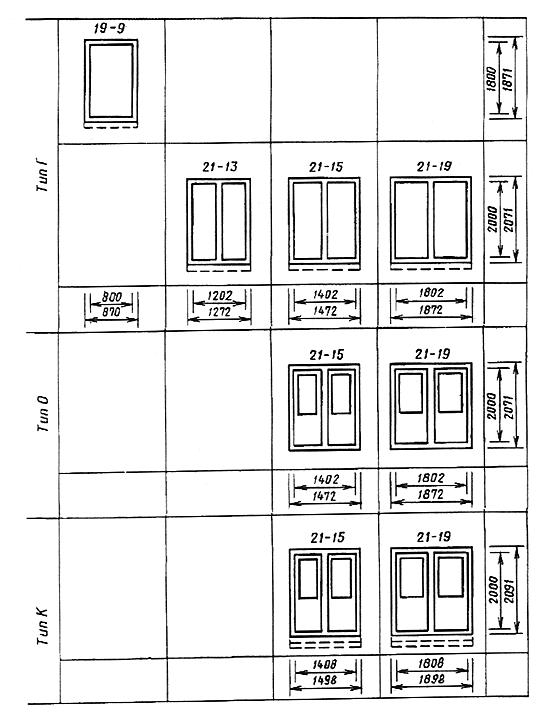 Черт.1 Типы и размеры наружных дверей 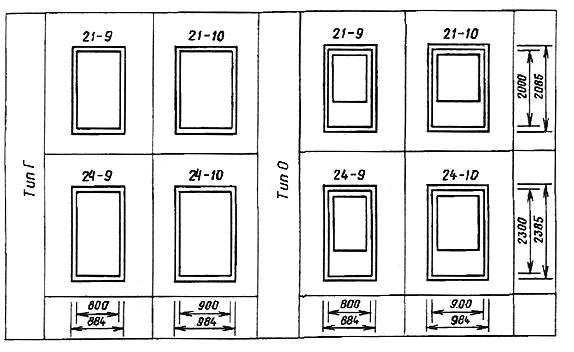 Черт.2Примечание к черт.1 и 2. Над схемами дверей указаны координационные размеры высоты и ширины в модулях.Размеры полотен внутренних дверейммЧерт.3Примечание. Сечения полотен - на черт.7 и 8.Размеры полотен наружных дверейммЧерт.4Примечание. Сечения полотен - на черт.9-11.Размеры коробок внутренних дверейммЧерт.5Примечание. Сечения полотен - на черт.7 и 8.Размеры коробок наружных дверейммЧерт.6Примечание. Сечения полотен - на черт.9-11.Сечения по притворам внутренних дверей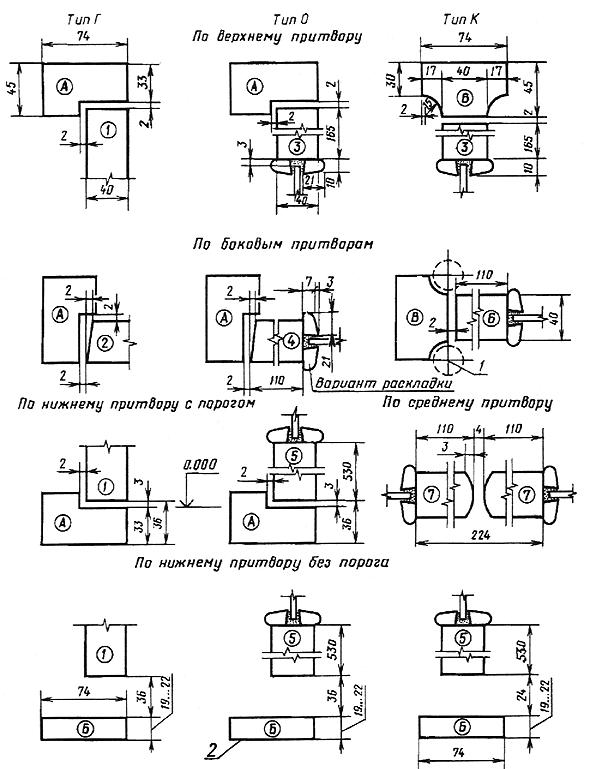 1 - пружинная петля ПН9-130 по ГОСТ 5088; 2 - монтажная доскаЧерт.7 Сечения по средним притворам внутренних дверей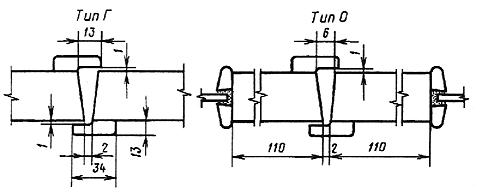 Нащельники показаны для правой двери, для левой -в зеркальном изображении Сечения элементов полотен по кромкам внутреннихи наружных дверей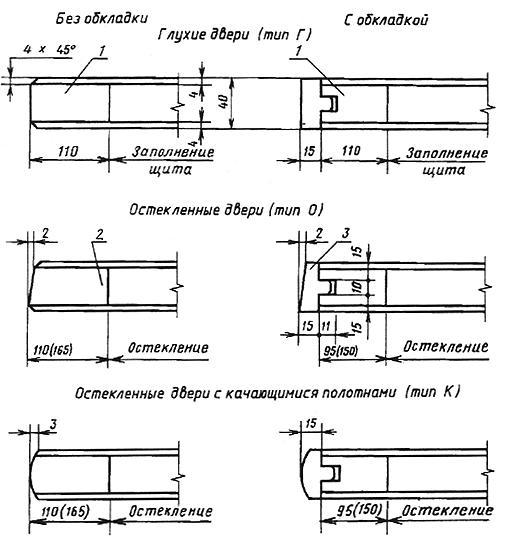 1 - бруски каркаса щита; 2 - заполнение или остекление; 3 обкладкаКаркас должен быть собран на сквозной открытый шип.Черт.8 Сечения деталей наружных дверей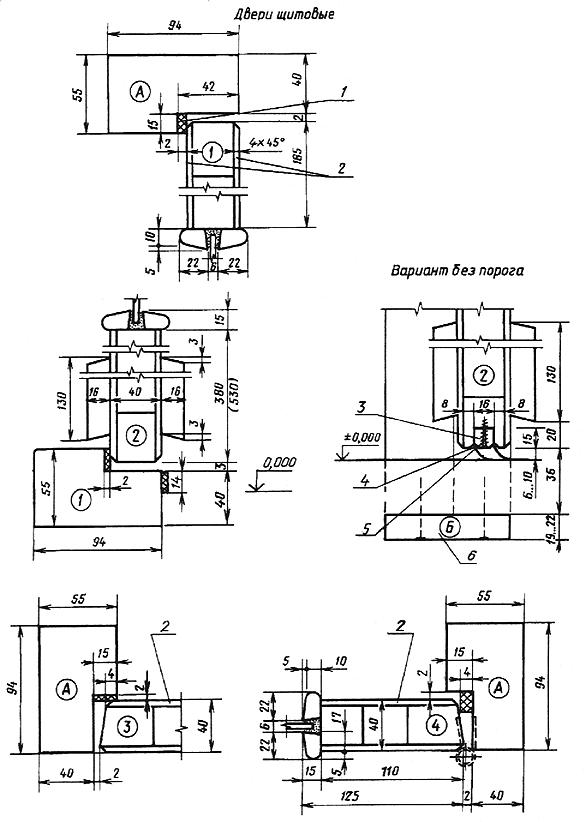 1 - уплотняющая прокладка по ГОСТ 10174; 2 - облицовка ДВП марок СТ и Т-В по ГОСТ 4598; 3 - рейка 1212 мм; 4 - прокладка из резины толщиной 2 мм; 5 - шуруп 1-330 по ГОСТ 1144, шаг 200 мм; 6 монтажная доскаЧерт.9 Сечения по средним притворам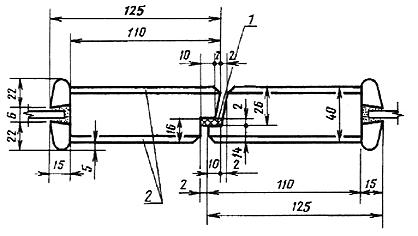 1 - уплотняющая прокладка по ГОСТ 10174; 2 - облицовка ДВП марок СТ и Т-В по ГОСТ 4598Черт.10 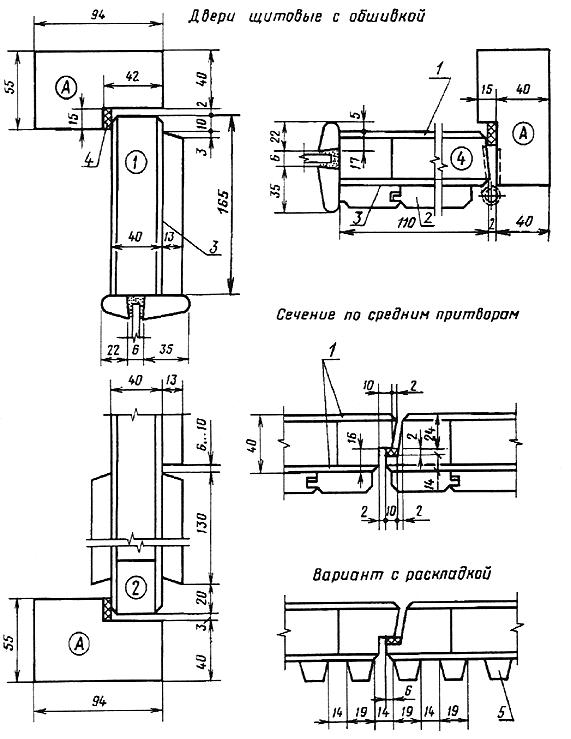 1 - облицовка ДВП марки Т группы А по ГОСТ 4598; 2 - обшивка по ГОСТ 8242; 3 - пергамин по ГОСТ 2697; 4 - уплотняющая прокладка по ГОСТ 10174; 5 - раскладкаЧерт.11 2. ТРЕБОВАНИЯ К КОНСТРУКЦИИ2.1. Двери следует изготовлять в соответствии с требованиями ГОСТ 475 и настоящего стандарта по рабочим чертежам, утвержденным в установленном порядке.2.2. Сплошное и мелкопустотное заполнение щитов полотен выполняют в соответствии с требованиями и схемами, указанными в ГОСТ 6629.Рамочные конструкции остекленных полотен выполняют по ГОСТ 24698.2.3. При повышенных требованиях к прочности следует изготовлять глухие распашные двери со сплошным заполнением щитов деревянными рейками, а при повышенных требованиях к тепло- и звукоизоляции дополнительно следует уплотнять притворы прокладками по ГОСТ 10174 или из пористой резины по ГОСТ 7338.2.4. Наружные двери облицовывают ДВП марок СТ и Т-В по ГОСТ 4598.Допускается применять для облицовки щитов наружных дверей ДВП марки Т по ГОСТ 4598 и клееную фанеру при условии сплошной облицовки полотен профилированными рейками, устанавливаемыми по слою пергамина по ГОСТ 2697.Рейки крепят шурупами по ГОСТ 1144 или гвоздями по ГОСТ 4028 с антикоррозионным покрытием. Максимальный шаг креплений - 500 мм. Крепления в каждом ряду следует располагать на одном уровне по всей ширине полотна.2.5. Нижние части полотен наружных дверей должны быть защищены деревянными планками толщиной 1,3-2,5 см по ГОСТ 9590 или полосами из сверхтвердых ДВП толщиной 3,2-4 мм по ГОСТ 4598, тонколистовой оцинкованной стали или алюминия.Защитные накладки устанавливают на водостойких клеях и шурупах с головками, имеющими антикоррозионное покрытие, с шагом не более 100 мм.2.6. Коробку без порога расшивают внизу монтажной доской с креплением гвоздями к торцам вертикальных брусков. Допускается шиповое соединение монтажной доски с брусками коробки с просветом между доской и полотном не более 50 мм.2.7. В коробках наружных дверей пороги следует укреплять стальной полосой 14х4 мм на шурупах, имеющих антикоррозионное покрытие и устанавливаемых с шагом не более 100 мм.2.8. Площадь дверных блоков определяют по наружным размерам коробок без учета монтажной доски.2.9. Расположение приборов и примеры установки защитных ограждений приведены в приложении 2.ПРИЛОЖЕНИЕ 1СправочноеРАЗМЕРЫ ДВЕРНЫХ ПРОЕМОВ В СТЕНАХ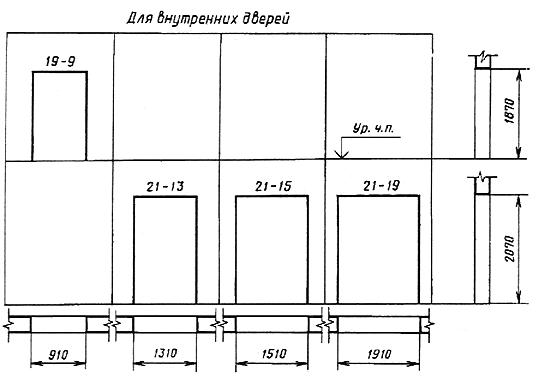 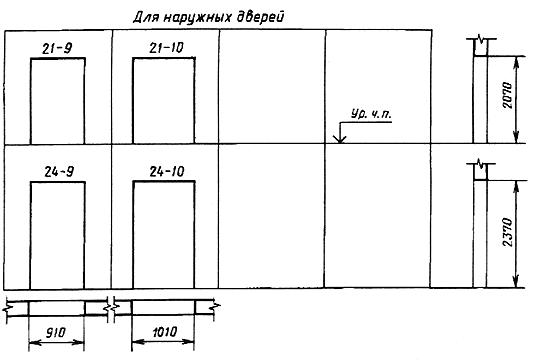 Примечание. Над схемами проемов указаны координационные размеры высоты и ширины в модулях.ПРИЛОЖЕНИЕ 2ОбязательноеРАСПОЛОЖЕНИЕ ПРИБОРОВ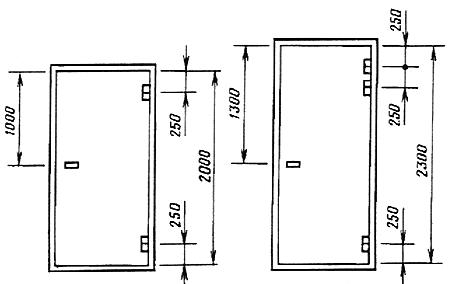 Замок по ГОСТ 5089; для наружных дверей ЗВ1А, для внутренних ЗВ4. Петли по ГОСТ 5088; для наружных дверей ПН1-110, для внутренних - ПН4, для качающихся ПН9-130-1 Приемы установки защитных огражденийдля наружных дверей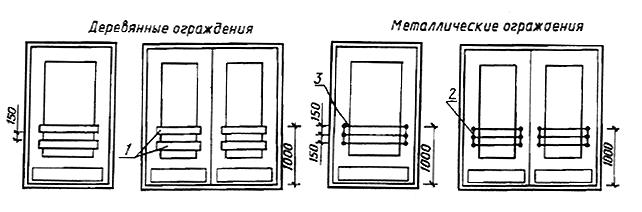 1 - деревянные планки из твердолиственных пород; 2 - крепежная планка из полосовой стали; 3 - круглая стальОбозначение НТД, на который дана ссылкаНомер пунктаОбозначение НТД, на который дана ссылкаНомер пунктаГОСТ 475-782.1ГОСТ 6629-881.6, 2.2ГОСТ 1144-801.7, 2.4ГОСТ 7338-902.3ГОСТ 2697-831.7, 2.4ГОСТ 8242-881.7, 2.4ГОСТ 4028-632.4ГОСТ 9590-762.5ГОСТ 4598-861.7, 2.4, 2.5ГОСТ 10174-901.7, 2.3ГОСТ 5088-941.7, приложение 2ГОСТ 24698-811.6, 2.2ГОСТ 5089-90Схема полотна Размер полотнаРазмер полотнаРазмер полотнаРазмер полотнаРазмер полотнаРазмер стеклаРазмер стеклаHBhh1bВысотаШирина1800800600-----2000700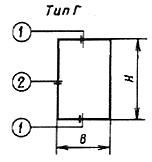 900200070013055304801300475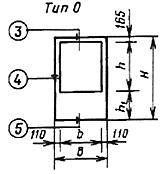 900680675200070013055304801300475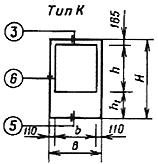 900680675 Схема полотна Размер полотнаРазмер полотнаРазмер полотнаРазмер полотнаРазмер полотнаРазмер стеклаРазмер стеклаHBhh1bВысотаШирина2000800-----900-----2300800-----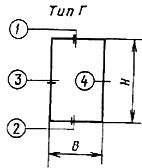 900-----200080013055305801300575900680675230080017553805801750575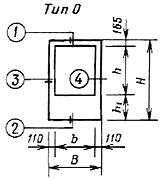 900680675Схема коробкиHBH1B1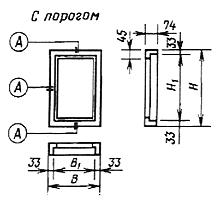 187187018058041272120614722005140618721806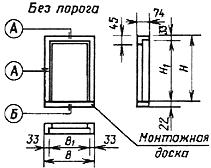 147220381406207118721806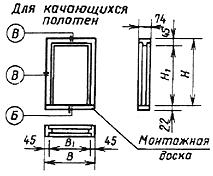 14982026140818981808Схема коробокHBH1B1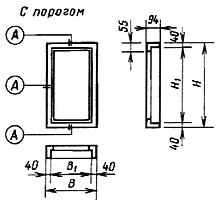 2085884200580498490423858842305804984904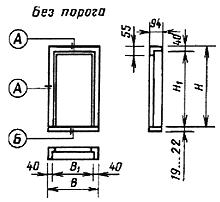 2078884203880498490423858842338804984904